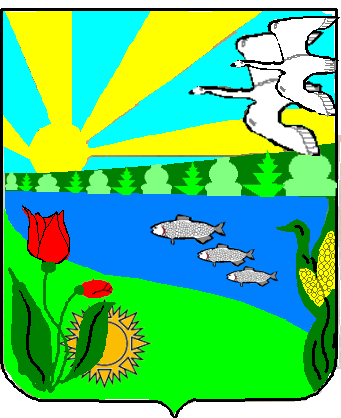 Волгоградская областьАдминистрация  Песковатского сельского поселенияГородищенского муниципального районаПОСТАНОВЛЕНИЕот 30.11.2018г                                                                                 № 86  О присвоении адресов земельным участкамРассмотрев заявление  Буторина Алексея Николаевича о присвоении адресов земельным  участкам, образованным в результате раздела земельного участка,  расположенного по  адресу: Волгоградская область Городищенский район  Песковатка ул. Новостройка 40,  площадью 3000 м2  Кадастровый номер   34:03:040001:565,   в целях упорядочения адресного хозяйства Песковатского сельского поселения, руководствуясь Уставом Песковатского сельского поселения     ПОСТАНОВЛЯЮ:1. Присвоить адреса вновь образованным земельным  участкам:- ЗУ 1, площадью 1500 м2, присвоить почтовый адрес: Волгоградская область, Городищенский район  х.Песковатка  ул. Новостройка, 40,- ЗУ 2, площадью 1500 м2, присвоить почтовый адрес: Волгоградская область, Городищенский район  х.Песковатка  ул. Новостройка, 40а. 2. Обнародовать данное постановление на информационном стенде Администрации по адресу: 403029, ул. Центральная,11, х. Песковатка, Городищенский муниципальный район, Волгоградская область и разместить на официальном сайте Администрации Песковатского сельского поселения, http://mo-peskovatka.ru/3. Настоящее постановление подлежит размещению на официальном сайте Песковатского сельского поселения. 4. Контроль за исполнением настоящего постановления оставляю за собой.   Глава Песковатского    сельского поселения                                                                         А.А.Торшин